附件1.遂川县2017年特岗小学语文、小学数学岗面试成绩修正表 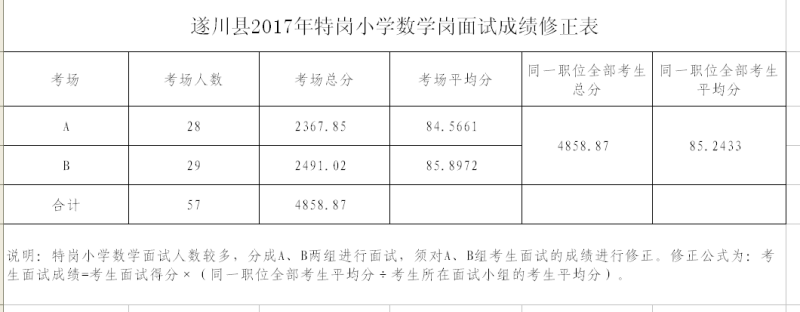 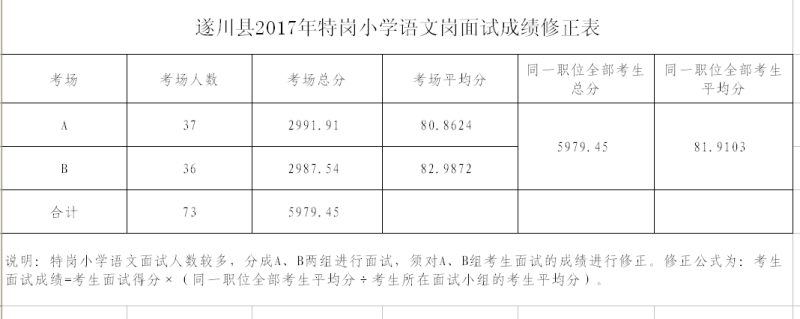 